ФГАОУ ВО «Крымский федеральный университет имени В. И. Вернадского»Таврическая академия (структурное подразделение)Крымское отделение научно-образовательного культурологического общества (НОКО)xLIII МЕЖДУНАРОДНЫЕ научные чтения«культура народов причерноморья:с древнейших времЁн до наших дней»11.10.2017 – 12.10.2017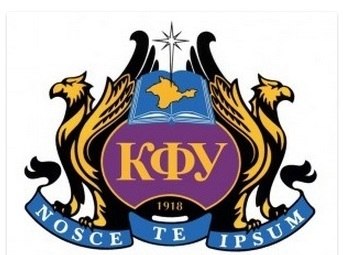 Программа научных чтений11 октября 2017 г.Пленарное заседание «Революция и культура: пространство смыслов и интерпретаций» Интертекстуальность как своеобразие текстов культуры эпохи 3 революцийРеволюции в культуре - культура в революцииХудожественная интерпретация революцииРеволюция и культура: коммуникативный аспектПримирение культурой: возможность преодоления раскола"Белые" и "красные" мифы: столкновений мифологийПерспективы философии: проект будущего РоссииUtopia.RuКрым как национальная идея РоссииКрымский текст русской революцииСекция «Теоретические проблемы культуры и актуальные культурные практики в поликультурном обществе»диалог культур;актуальные проблемы культурологии;современные культурные практики;синтез искусств и феномен синтетичности в культуре;национальная, региональная, этническая культура и др. Студенческая секция «Актуальные проблемы исследования культуры» Секция религиоведения «Теория и история религии и актуальные религиоведческие практики»Конкурс студенческих постерных докладов «Культура народов Причерноморья: инфографика»Регламент выступления: 10 минут.                   12 октября 2017 г.Сессия-коммуникация по социокультурному проектированию «Роль креативного класса в культурном пространстве Крыма» для студентов, аспирантов.Заявки принимаются до 3 октября 2017 г. на кафедре культурологии Таврической академии ФГАОУ ВО «КФУ имени В. И. Вернадского» или по  электронному адресу: cnpconf@cfuv.ruОрганизационный взносыУЧАСТИЕ В КОНКУРСЕ СТУДЕНЧЕСКИХ ПОСТЕРНЫХ ДОКЛАДОВДля участия в конкурсе необходимо до 9 октября предоставить на кафедру культурологии постер в твёрдой копии, а также его макет с расширением .jpg. Технические требования к постеру и шаблон - в Приложении 1. Публикация материаловТексты тезисов и материалы докладов будут опубликованы в электронном сборнике и размещены на официальном сайте научных чтений cnpconf@cfuv.ru. Лучшие статьи могут быть опубликованы в журнале «Ученые записки. Культурология».Требования к оформлению текстов докладов, тезисов: - шрифт Times New Roman, 14 кегль;- межстрочный интервал 1,5;- объём текста – 5 000 -10 000 знаков с пробелами (0,2-0,25 п. л.);- текст предоставляется документом в формате doc. или docx.!!! Студенческие и аспирантские доклады предоставляются в электронном виде и твердой копии с подписью научного руководителя.Адрес для предоставления текстов – cnpconf@cfuv.ruСрок подачи материалов для публикации - 3 октября 2017 г.Редакция сборника "Культура народов Причерноморья" оставляет за собой право отбора и отклонения материалов, не соответствующих научному уровню, тематике, техническим требованиям сборника. Заявка на участиев XLII МЕЖДУНАРОДНЫХ научных чтениях«Культура народов Причерноморьяс древнеЙших времён до наших дней»ОКТЯБРЬ 2017Пожалуйста, заполните поля таблицы.Мы будем рады ответить на Ваши вопросы. С уважением,оргкомитет конференцииПРИЛОЖЕНИЕ 1Требования к оформлению постеров: - размер А1 (594 х 841), ориентация книжная (вертикальная);- постер должен содержать: 1. название доклада;2. имя автора;3. указание года обучения и специальности;4. ФИО, степень и звание научного руководителя;5. по желанию можно также включить информацию о научных интересах; теме исследования;  участии в конференциях и список публикаций; список использованных источников и литературы.Предлагаемый шаблон постера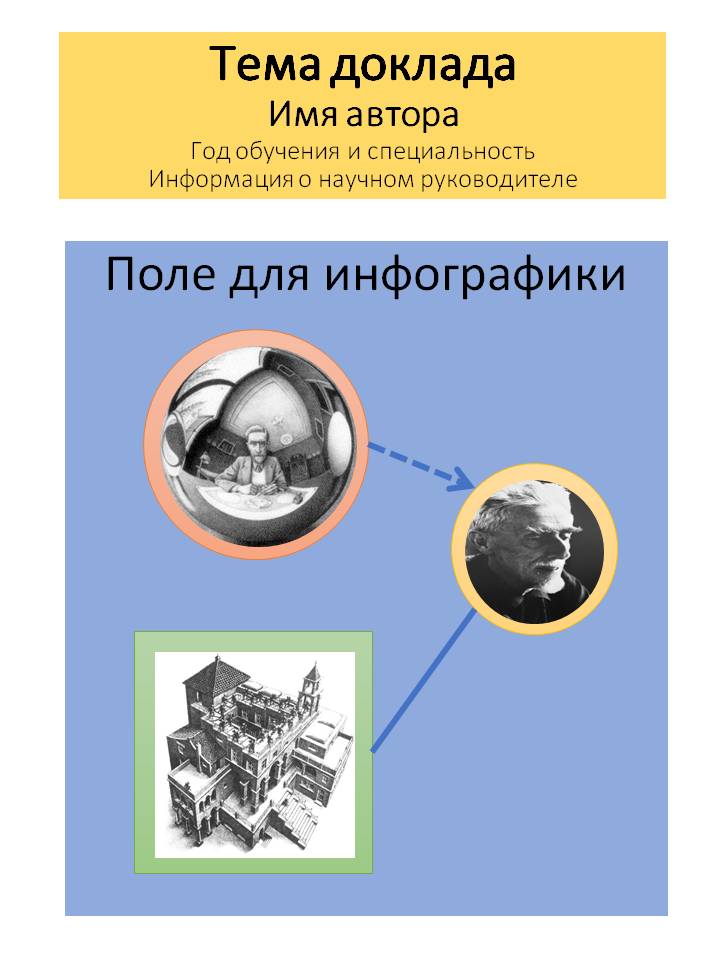 Статус участникаОчное участиеЗаочное участиеПреподаватели400 р.50 р.Аспиранты250 р.50 р.Студенты100 р.50 р.ФИОСтрана, городНаучная степень,Учёное званиеМесто работы, должностьНазвание докладаФорма участия (очная или заочная)Необходимое оборудованиеПубликация (планируется / не планируется)Контактная информация (адрес, телефон, e-mail)Необходимость размещения (гостиница)